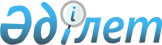 О внесении изменений в решение Кызылординского городского маслихата от 24 декабря 2020 года №424-73/7 "О бюджете сельского округа Кызылозек на 2021-2023 годы"
					
			С истёкшим сроком
			
			
		
					Решение Кызылординского городского маслихата от 8 февраля 2021 года № 15-3/7. Зарегистрировано Департаментом юстиции Кызылординской области 12 февраля 2021 года № 8147. Прекращено действие в связи с истечением срока
      В соответствии с пунктом 1 статьи 109-1 кодекса Республики Казахстан от 4 декабря 2008 года "Бюджетный кодекс Республики Казахстан", пунктом 2-7 статьи 6 Закона Республики Казахстан от 23 января 2001 года "О местном государственном управлении и самоуправлении в Республике Казахстан" Кызылординский городской маслихат РЕШИЛ:
      1. Внести в решение Кызылординского городcкого маслихата от 24 декабря 2020 года № 424-73/7 "О бюджете сельского округа Кызылозек на 2021-2023 годы" (зарегистрировано в Реестре государственной регистрации нормативных правовых актов № 7970, опубликовано в эталонном контрольном банке нормативных правовых актов Республики Казахстан 31 декабря 2020 года) следующие изменения:
      пункт 1 указанного решения изложить в новой редакции:
      "1 Утвердить бюджет сельского округа Кызылозек на 2021-2023 годы согласно приложениям 1, 2, 3, в том числе на 2021 год в следующем объеме:
      1) доходы – 67 740 тысяч тенге, в том числе:
      налоговые поступления – 5 804 тысяч тенге;
      неналоговые поступления – 0;
      поступления трансфертов – 61 936 тысяч тенге;
      2) расходы – 71 626,2 тысяч тенге; 
      3) чистое бюджетное кредитование – 0, в том числе:
      бюджетные кредиты – 0;
      погашение бюджетных кредитов – 0;
      4) сальдо по операциям с финансовыми активами – 0, в том числе:
      приобретение финансовых активов – 0;
      поступления от продажи финансовых активов государства – 0;
      5) дефицит (профицит) бюджета – -3 886,2 тысяч тенге;
      6) финансирование дефицита (использование профицита) бюджета – 3 886,2 тысяч тенге;
      поступление займов – 0;
      погашение займов – 0;
      используемые остатки бюджетных средств – 3 886,2 тысяч тенге.".
      Приложение 1 указанного решения изложить в новой редакции согласно приложению к настоящему решению.
      2. Настоящее решение вводится в действие с 1 января 2021 года и подлежит официальному опубликованию. Бюджет сельского округа Кызылозек на 2021 год
					© 2012. РГП на ПХВ «Институт законодательства и правовой информации Республики Казахстан» Министерства юстиции Республики Казахстан
				
      Председатель внеочередной ІІІ сессии Кызылординского городского маслихата 

М. Абдукаликов

      Секретарь Кызылординского городского маслихата 

И. Кутухуджаев
Приложение к решениюКызылординского городского маслихатаот 8 февраля 2021 года № 15-3/7Приложение 1 к решениюКызылординского городского маслихатаот 24 декабря 2020 года №424-73/7
Категория
Категория
Категория
Категория
Категория
Сумма, тысяч тенге
Класс
Класс
Класс
Класс
Сумма, тысяч тенге
Подкласс
Подкласс
Подкласс
Сумма, тысяч тенге
Наименование
Наименование
Сумма, тысяч тенге
1
2
3
4
4
5
1. Доходы
1. Доходы
67 740,0
1
Налоговые поступления
Налоговые поступления
5 804,0
01
Подоходный налог
Подоходный налог
772,0
2
Индивидуальный подоходный налог
Индивидуальный подоходный налог
772,0
04
Hалоги на собственность
Hалоги на собственность
5 032,0
1
Hалоги на имущество
Hалоги на имущество
84,0
3
Земельный налог
Земельный налог
381,0
4
Hалог на транспортные средства
Hалог на транспортные средства
4 567,0
4
Поступления трансфертов 
Поступления трансфертов 
61 936,0
02
Трансферты из вышестоящих органов государственного управления
Трансферты из вышестоящих органов государственного управления
61 936,0
3
Трансферты из районного (города областного значения) бюджета
Трансферты из районного (города областного значения) бюджета
61 936,0
Функциональная группа
Функциональная группа
Функциональная группа
Функциональная группа
Функциональная группа
Функциональная подгруппа
Функциональная подгруппа
Функциональная подгруппа
Функциональная подгруппа
Администратор бюджетных программ
Администратор бюджетных программ
Администратор бюджетных программ
Программа
Программа
Наименование
2. Расходы
71 626,2
01
Государственные услуги общего характера
29 617,3
1
Представительные, исполнительные и другие органы, выполняющие общие функции государственного управления
29 617,3
124
Аппарат акима города районного значения, села, поселка, сельского округа
29 617,3
001
Услуги по обеспечению деятельности акима города районного значения, села, поселка, сельского округа
29 617,3
05
Здравоохранение
53,0
9
Прочие услуги в области здравоохранения
53,0
124
Аппарат акима города районного значения, села, поселка, сельского округа
53,0
002
Организация в экстренных случаях доставки тяжелобольных людей до ближайшей организации здравоохранения, оказывающей врачебную помощь
53,0
07
Жилищно-коммунальное хозяйство
19 417,9
3
Благоустройство населенных пунктов
19 417,9
124
Аппарат акима города районного значения, села, поселка, сельского округа
19 417,9
008
Освещение улиц в населенных пунктах
16 483,0
009
Обеспечение санитарии населенных пунктов
878,0
011
Благоустройство и озеленение населенных пунктов
2 056,9
08
Культура, спорт, туризм и информационное пространство
18 297,0
1
Деятельность в области культуры
18 139,0
124
Аппарат акима города районного значения, села, поселка, сельского округа
18 139,0
006
Поддержка культурно-досуговой работы на местном уровне
18 139,0
2
Спорт
158,0
124
Аппарат акима города районного значения, села, поселка, сельского округа
158,0
028
Проведение физкультурно-оздоровительных и спортивных мероприятий на местном уровне
158,0
12
Транспорт и коммуникации
249,0
1
Автомобильный транспорт
249,0
124
Аппарат акима города районного значения, села, поселка, сельского округа
249,0
013
Обеспечение функционирования автомобильных дорог в городах районного значения, селах, поселках, сельских округах
249,0
13
Прочие
3992,0
9
Прочие
3992,0
124
Аппарат акима города районного значения, села, поселка, сельского округа
3992,0
040
Реализация мероприятий для решения вопросов обустройства населенных пунктов в реализацию мер по содействию экономическому развитию регионов в рамках Программы развития регионов до 2025 года
3992,0
15
Трансферты
0,0
1
Трансферты
0,0
124
Аппарат акима города районного значения, села, поселка, сельского округа
0,0
048
Возврат неиспользованных (недоиспользованных) целевых трансфертов
0,0
3. Чистое бюджетное кредитование
0,0
Бюджетные кредиты
0,0
5
Погашение бюджетных кредитов
0,0
01
Погашение бюджетных кредитов
0,0
1
Погашение бюджетных кредитов, выданных из государственного бюджета
0,0
4. Сальдо по операциям с финансовыми активами
0,0
Приобретение финансовых активов
0,0
6
Поступления от продажи финансовых активов государства
0,0
5. Дефицит (профицит) бюджета
- 3 886,2
6. Финансирование дефицита (профицита) бюджета
3 886,2
Поступления займов
0,0
7
Поступления займов
0,0
16
Погашение займов
0,0
8
Используемые остатки бюджетных средств
3 886,2
01
Остатки бюджетных средств
3 886,2
1
Свободные остатки бюджетных средств
3 886,2
01
Свободные остатки бюджетных средств
3 886,2